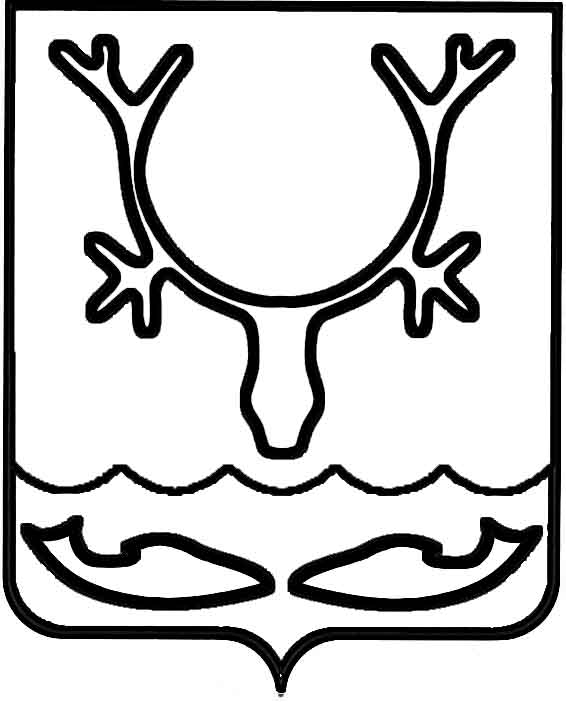 Администрация МО "Городской округ "Город Нарьян-Мар"ПОСТАНОВЛЕНИЕот “____” __________________ № ____________		г. Нарьян-МарВ соответствии с Федеральным законом от 06.10.2003 № 131-ФЗ "Об общих принципах организации местного самоуправления в Российской Федерации", постановлением Администрации Ненецкого автономного округа от 02.06.2011            № 99-п "О предоставлении и расходовании субсидий из окружного бюджета местным бюджетам на софинансирование расходных обязательств, возникающих при выполнении полномочий по вопросам местного значения" Администрация МО "Городской округ "Город Нарьян-Мар"П О С Т А Н О В Л Я Е Т:1.	Утвердить:1.1.	Положение о порядке и условиях реализации права неработающих граждан пожилого возраста на бесплатное посещение общественных бань (Приложение 1).1.2.	Порядок предоставления субсидий организациям, оказывающим услуги общественных бань на территории МО "Городской округ "Город Нарьян-Мар" неработающим гражданам пожилого возраста (Приложение 2).2.	Отменить действие постановления от 26.09.2011 № 1656 "Об утверждении Положения о порядке и условиях реализации права неработающих граждан пожилого возраста на бесплатное посещение общественных бань, Порядка предоставления субсидий организациям, предоставляющим услуги общественных бань на территории МО "Городской округ "Город Нарьян-Мар" неработающим гражданам пожилого возраста".3.	Настоящее постановление вступает в силу с момента подписания, подлежит официальному опубликованию и распространяется на правоотношения, возникшие с 01 января 2014 года.Приложение 1УТВЕРЖДЕНОпостановлением Администрации МО"Городской округ "Город Нарьян-Мар"от 03.03.2014 № 526ПОЛОЖЕНИЕО ПОРЯДКЕ И УСЛОВИЯХ РЕАЛИЗАЦИИ ПРАВА НЕРАБОТАЮЩИХ ГРАЖДАН ПОЖИЛОГО ВОЗРАСТА НА БЕСПЛАТНОЕ ПОСЕЩЕНИЕ ОБЩЕСТВЕННЫХ БАНЬ1.	Настоящее Положение разработано в целях реализации постановления Администрации Ненецкого автономного округа от 02.06.2011 № 99-п                                "О предоставлении и расходовании субсидий из окружного бюджета местным бюджетам на софинансирование расходных обязательств, возникающих                        при выполнении полномочий по вопросам местного значения" и определяет порядок и условия реализации права неработающих граждан пожилого возраста                     на бесплатное посещение общественных бань.2.	Право на бесплатное посещение общественных бань четыре раза в месяц предоставляется неработающим гражданам пожилого возраста (женщины старше        50 лет, мужчины старше 55 лет), проживающим на территории Ненецкого автономного округа.3.	Реализация права на бесплатное посещение общественных бань осуществляется посредством предоставления билетов лицам, указанным в пункте 2 настоящего Положения.4.	Билеты предоставляются ежеквартально организацией, осуществляющей предоставление услуг общественных бань, с 20-го числа месяца, предшествующего отчетному кварталу, по 10-е число первого месяца отчетного квартала                         при предоставлении неработающим гражданином пожилого возраста следующих документов:-	паспорт,-	трудовая книжка;-	пенсионное удостоверение установленного образца.5.	Порядок учета выданных и использованных билетов неработающим гражданам пожилого возраста, их форма согласовываются с Администрацией МО "Городской округ "Город Нарьян-Мар" и утверждаются локальными актами организации, предоставляющей услуги общественных бань неработающим гражданам пожилого возраста на территории МО "Городской округ "Город Нарьян-Мар".6.	Действие билетов распространяется на посещение общественных бань              на территории МО "Городской округ "Город Нарьян-Мар".7.	Основанием для отказа в предоставлении билетов является непредставление документов, указанных в пункте 4 настоящего Положения.Приложение 2УТВЕРЖДЕНпостановлением Администрации МО"Городской округ "Город Нарьян-Мар"от 03.03.2014 № 526ПОРЯДОКПРЕДОСТАВЛЕНИЯ СУБСИДИЙ ОРГАНИЗАЦИЯМ, ОКАЗЫВАЮЩИМ УСЛУГИ ОБЩЕСТВЕННЫХ БАНЬ НА ТЕРРИТОРИИ МО "ГОРОДСКОЙ ОКРУГ "ГОРОД НАРЬЯН-МАР" НЕРАБОТАЮЩИМ ГРАЖДАНАМ ПОЖИЛОГО ВОЗРАСТА1.	Настоящий Порядок предоставления субсидий организациям, оказывающим услуги общественных бань на территории МО "Городской округ "Город Нарьян-Мар" неработающим гражданам пожилого возраста (далее – Порядок), определяет:-	категории лиц, имеющих право на получение субсидий;-	цели, условия и порядок предоставления субсидий;-	порядок возврата в текущем финансовом году получателем субсидий остатков субсидий, не использованных в отчетном финансовом году, в случаях, предусмотренных соглашениями о предоставлении субсидий;-	порядок возврата субсидий в городской бюджет в случае нарушения условий, установленных при их предоставлении;-	порядок контроля за выполнением условий, целей и порядка предоставления субсидий их получателями.2.	Субсидии предоставляются в целях частичного возмещения затрат, связанных с оказанием услуг бесплатного посещения общественных бань неработающим гражданам пожилого возраста (женщины старше 50 лет, мужчины старше 55 лет), проживающим на территории Ненецкого автономного округа.3.	Сумма субсидии определяется как произведение количества помывок          на соответствующую установленную цену на услуги общественных бань согласно постановлению Администрации МО "Городской округ "Город Нарьян-Мар", но не более предельного размера цены одного посещения общественной бани, утвержденного постановлением Администрации Ненецкого автономного округа           от 02.06.2011 № 99-п "О предоставлении и расходовании субсидий из окружного бюджета местным бюджетам на софинансирование расходных обязательств, возникающих при выполнении полномочий по вопросам местного значения".4.	Получателями субсидии являются юридические лица, индивидуальные предприниматели, физические лица - производители товаров, работ, услуг                      (за исключением муниципальных учреждений), оказывающие услуги общественных бань на территории МО "Городской округ "Город Нарьян-Мар" лицам, указанным            в пункте 2 настоящего Порядка (далее - получатели субсидии).5.	Субсидии предоставляются на основе сводной бюджетной росписи                     в пределах бюджетных ассигнований, утвержденной в установленном порядке, и лимитами бюджетных обязательств, предусмотренными главному распорядителю бюджетных средств в соответствующем финансовом году на указанные цели.6.	Субсидии предоставляются в соответствии с соглашением, заключенным Администрацией МО "Городской округ "Город Нарьян-Мар" (далее - Главный распорядитель) и получателем субсидии, в размере, не превышающем предельного объема бюджетных ассигнований и лимитов бюджетных обязательств, утвержденных в бюджете муниципального образования "Городской округ "Город Нарьян-Мар" (далее – городской бюджет) на соответствующий финансовый год,         на цели, указанные в пункте 2 настоящего Порядка, при условии соблюдения получателями субсидий требований, установленных настоящим Порядком.7.	Для заключения соглашения о предоставлении субсидии получатели субсидии представляют в управление экономического и инвестиционного развития Администрации МО "Городской округ "Город Нарьян-Мар" (далее - Управление) следующие документы:-	заявление на предоставление субсидии с указанием реквизитов счета, открытого получателем субсидии в кредитной организации в установленном порядке;-	заверенные копии учредительных документов;-	заверенную копию свидетельства о государственной регистрации юридического лица; индивидуального предпринимателя, физического лица - производителя товаров, работ, услуг;-	заверенную копию свидетельства о постановке на учет в налоговом органе;-	расчеты, необходимые для определения объема субсидии                                 на соответствующий финансовый год.Предоставление указанных документов не требуется в случае, если они ранее направлены Главному распорядителю для заключения иных соглашений                          о предоставлении субсидии.8.	Управление в течение трех рабочих дней осуществляет проверку документов, готовит проект соглашения и направляет его на согласование                     в правовое управление и Управление финансов Администрации МО "Городской округ "Город Нарьян-Мар", которые в течение пяти рабочих дней согласовывают проект соглашения и возвращают в Управление. Управление направляет Главному распорядителю бюджетных средств соглашение на подписание.9.	Для получения субсидии получатели субсидии представляют                          в Управление ежемесячно, не позднее 10-го числа месяца, следующего за отчетным, расчеты на предоставление субсидии по форме согласно приложению № 1 и отчет              о количестве посещений за отчетный период по форме согласно приложению № 2          к настоящему Положению. При наличии замечаний Управление в течение двух рабочих дней возвращает расчет заявителю с указанием причины возврата. При отсутствии замечаний Управление согласовывает расчет, формирует проект распоряжения на перечисление субсидии получателю и направляет указанные документы Главному распорядителю бюджетных средств.10.	Главный распорядитель бюджетных средств после получения                         от Управления документов перечисляет субсидию на расчетный счет получателя субсидии в соответствии с показателями кассового плана исполнения городского бюджета на текущий финансовый год, в установленном порядке.11.	Субсидия за декабрь (далее - предварительная субсидия) предоставляется не позднее 20 декабря текущего года в пределах остатка неиспользованных лимитов бюджетных обязательств по данным предварительного отчета.Окончательный расчет за декабрь производится на основании отчета, представленного не позднее 20 января года, следующего за отчетным годом,                    в пределах лимитов бюджетных обязательств на текущий финансовый год.В случае, если объем предоставленной за декабрь предварительной субсидии превышает объем субсидии, определенной по данным отчета, связанной с оказанием услуг общественных бань неработающим гражданам пожилого возраста (женщины старше 50 лет, мужчины старше 55 лет), проживающим на территории Ненецкого автономного округа, предоставленного получателем субсидии, излишне перечисленная субсидия подлежит возврату в городской бюджет до 15 февраля года, следующего за отчетным.12.	Порядок возврата субсидий в городской бюджет в случае нарушения условий, установленных при их предоставлении.12.1.	Получатель субсидии обеспечивает в случаях, предусмотренных бюджетным законодательством Российской Федерации, возврат неиспользованных субсидий согласно условиям, установленным при предоставлении субсидии. В случае нарушения условий предоставления субсидии, несоответствия расчетов, завышения объемов и иных нарушений, допущенных при их предоставлении, установления факта представления ложных либо намеренно искаженных сведений, сумма субсидий подлежит возврату в городской бюджет               в течение десяти рабочих дней с момента обнаружения нарушения.12.2.	В случае нарушения целевого использования выделенных субсидий сумма субсидий подлежит возврату в городской бюджет.Для целей возврата субсидий Главный распорядитель и/или орган муниципального финансового контроля в письменном виде направляет получателю субсидий уведомление с указанием суммы возврата денежных средств.Возврат субсидии в размере, указанном в уведомлении, в городской бюджет осуществляется в течение десяти рабочих дней с момента получения уведомления.12.3.	В случае отказа получателя возвращать субсидию в городской бюджет    в установленные сроки по факту нарушения Главный распорядитель и/или орган муниципального финансового контроля передает документы в правовое управление для принятия мер по взысканию подлежащих возврату бюджетных средств                  в судебном порядке.13.	Контроль за выполнением условий, целей и порядка предоставления субсидий их получателями.13.1.	Получатели субсидий несут ответственность за нецелевое использование бюджетных средств в соответствии с законодательством Российской Федерации.Контроль целевого использования бюджетных средств и выполнения условий соглашения осуществляется Главным распорядителем и органом муниципального финансового контроля.13.2.	Главный распорядитель и/или орган муниципального финансового контроля осуществляют проверки получателя субсидий на предмет целевого использования субсидий, а также соблюдения получателями субсидий условий, целей и порядка их предоставления.Получатель субсидии обязан предоставлять запрашиваемые документы и сведения при осуществлении контроля и проведении проверок на предмет целевого использования субсидий в установленные запросом сроки.Приложение № 1к Порядку предоставления субсидий организациям,оказывающим услуги общественных баньна территории МО "Городской округ "Город Нарьян-Мар"неработающим гражданам пожилого возрастаРасчетсуммы субсидии за _________ 20___ года(месяц)    Директор ___________ (_________________)                        (подпись)        (Ф.И.О.)    Главный бухгалтер ____________ (_________________)                                            (подпись)        (Ф.И.О.)    "___" _____________ 20 ____ г.    М.П.    Расчет проверен    Управление  экономического  и инвестиционного развития Администрации МО"Городской округ "Город Нарьян-Мар" ____________ (________________)                                                                           (подпись)       (Ф.И.О.)    "___" _____________ 20 ____ г.Отчет о количестве посещений неработающими гражданами пожилого возрастаза _________ 201___ года(месяц) Директор                              ___________ (__________________)                                                      (подпись)               (Ф.И.О) Главный бухгалтер                     ___________ (__________________)                                                             (подпись)               (Ф.И.О)    "__" ________ 20__ г.   М.П.                                                                                                                                   ".0303.2014526Об утверждении Положения о порядке и условиях реализации права неработающих граждан пожилого возраста на бесплатное посещение общественных бань, Порядка предоставления субсидий организациям, оказывающим услуги общественных бань          на территории МО "Городской округ "Город Нарьян-Мар" неработающим гражданам пожилого возраста"Глава МО "Городской округ "Город Нарьян-Мар" Т.В.Федорова№ баниКоличествобесплатныхпомывокРазмер субсидии на одну помывку, руб.Сумма субсидии,руб.1234№ 1№ 2№ 3№ 4ВСЕГО:xПриложение № 2к Порядку предоставления субсидий организациям, оказывающим услугиобщественных бань на территории МО "Городской округ "Город Нарьян-Мар"неработающим гражданам пожилого возраста№ п/пРегистрационный номер заявителяФ.И.О.Номер пенсионного удостоверения№ билета12345